جنة المأوى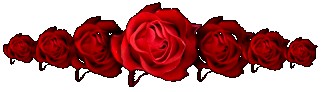 الحمد لله رب العالمين الرحمن الرحيم مالك يوم الدين الذي أحسن كل شئ خلقه..وبدأ خلقي وخلقكم وخلق الإنسان من طينوأصلي وأسلم على المبعوث رحمة للعالمين روحي وأبي وأمي له الفداء عليه الصلاة والسلام...أما بعدأحبتي الفضلاء,,يقول ربي جل جلاله بعد أعوذ بالله السميع العليم من الشيطان الرجيم..(أَفَلا يَتَدَبَّرُونَ الْقُرْآنَ أَمْ عَلَى قُلُوبٍ أَقْفَالُهَا)دع إبليس يجيب عني وعنك في كل الأسئلة إلا هذا السؤال ,والله يا جماعه ضيعنا إبليس كل الأسئلة هو الذي يجيب عليهاوإذا جاء يوم القيامة سيسألك الله أنت ولن يجيب عنك, إذ سمعنا آيات الجنة الكل فينا يصور له إبليس أنه بين جنباتها ويأكل من ثمارها وأنه على تلك الفرش التي بطائنها من إستبرق وأنه سيرى الولدان المخلدون كأمثال اللؤلؤ المكنونثم إذ جاءت آيات النار قال لا أنت لست منهم ,وصدقناه..{وَلَقَدْ صَدَّقَ عَلَيْهِمْ إِبْلِيسُ ظَنَّهُ فَاتَّبَعُوهُ }{ يَعِــدُهُمْ....} و جاء القرآن ليفضح إبليس {يَعِدُهُمْ وَيُمَنِّيهِمْ ...}سألت نفسك وسألتي نفسك أخيه عشرين صحيفة رفعت في كل ليلة, عشرين صحيفة رفعت فيها أسماء نساء ورجال هل اسمي وأسمك منهم؟؟ظنك أن رب العالمين قرأ أسمك أو لم يقرأه.؟.إبليس سيقول لك أنه قرأه{..يَعِدُهُمْ وَيُمَنِّيهِمْ وَمَا يَعِدُهُمُ الشَّيْطَانُ إِلاَّ غُرُورًا }نرجع لنفس السؤال هل أنت وأنا من الصنف الأول الذين يتدبرون القرآن ,,أم من الصنف الثاني الذين على قلوب أقفالها ؟{ كِتَابٌ أَنزَلْنَاهُ إِلَيْكَ مُبَارَكٌ } أسأل حبيبي لأنك ستسأل ,أسأل بما أنك تستطيع...قل لما ؟قل لماذا يا رب أنزلته مبارك قلها{ كِتَابٌ أَنزَلْنَاهُ إِلَيْكَ مُبَارَكٌ }قلها لِما ؟,,سيجيبك {لِّيَدَّبَّرُوا آيَاتِهِ }ما قال ليحفظوا تعبنا نحفظ لكن ما فهمناما قال ليقرأو تعبنا نقرأ , ما قال ليسمعوا , ما قال ليتلوا مع جمال الحفظ والتلاوة والقرأءه إلا إن الله عزوجل اختار شئ واحد {لِّيَدَّبَّرُوا آيَاتِهِ وَلِيَتَذَكَّرَ... }من هم يا رب؟ { وَلِيَتَذَكَّرَ أُوْلُوا الأَلْبَابِ }ممكن يقرأ آية واحد لكن لا يتذكر إلا أولوا الألباب الذين خلقت من أجلهم الجنة اللهم اجعلنا وإياهم منهم{ وَإِنَّهُ لَذِكْرٌ لَّكَ وَلِقَوْمِكَ} الله جل جلاله يقول لمحمد عليه الصلاة والسلام إن هذا القرآن شرف لك ,فعلِم النبي صلى الله عليه وسلم أنه شرف فقام به آناء الليل وعمل به في النهار فكان مصحفا يمشي عليه الصلاة والسلام لأجل هذا هو أشرف مخلوق{ وَإِنَّهُ لَذِكْرٌ لَّكَ وَلِقَوْمِكَ وَسَوْفَ تُسْأَلُونَ}..تعال نتدبر أنا وإياك ,أجمل لحظات الإنسان أن يعيش في جنة وهو على الأرض أن يعيش بين معاني هذا الكتاب.{يَا أَيُّهَا الَّذِينَ آمَنُواْ كُتِبَ عَلَيْكُمُ الصِّيَامُ كَمَا كُتِبَ عَلَى الَّذِينَ مِن قَبْلِكُمْ لَعَلَّكُمْ تَتَّقُونَ } لا نريد أن نتدبر الآية نريد أن نتدبر الكلمة الأخيرة فقط ,الله يقول ليدبروا آيته نتدبر كلمة فقط{ لَعَلَّكُمْ تَتَّقُونَ} الآيه أعلم أن الكل يحفظها,,أعلم أن الكل قرأها الكل سمعها لكن , ما تذكر وتدبر فيها إلا أولوا ألبابأسألك حبيبي بالله وأسألك أخيه وأقسم بالله أني سألت نفسي في كل يوم وسأسأل اليوم وسأسأل بعد أن أخرج هل حققنا الهدف من القرآن أن نتقي.؟ هل تحس أن نسبة الخوف عندك من الله عز وجل إزدادت في شهر شعبان أو نفسها ماتغيرت .!!إن كانت نفسها فو الله العظيم ما عرفت الصوم وأنك فهمت لعلكم تجوعون,الله لو أرادها لعلكم تجوعون لكتب لعلكم تجوعون ,,وأكثرنا يفهم خطأ أكثر الناس فهموها هكذا لعلكم تجوعون,فهمنا عشرين يوم يجوع الفجر و يفطر المغرب ولأجل هذا ما تغير فيك شئ ,والخوف من الله هو نفسه في شعبان وفي رجب وما تغير أبدا لأجل هذا أكثر الناس فهموها هكذا , و الله عز وجل يقول أكثر الناس فهموها خطأ{ وَلَكِنَّ أَكْثَرَ النَّاسِ } مالهم يا ربي أكثر الناس؟ { وَلَكِنَّ أَكْثَرَ النَّاسِ لَا يَعْلَمُونَ } إذاً هل سيعلمون يا رب؟ نعم..!{ذَرْهُمْ يَأْكُلُواْ وَيَتَمَتَّعُواْ وَيُلْهِهِمُ الأَمَلُ فَسَوْفَ يَعْلَمُونَ} , {كَلاَّ سَوْفَ تَعْلَمُونَ ثُمَّ كَلاَّ سَوْفَ تَعْلَمُونَ كَلاَّ لَوْ تَعْلَمُونَ عِلْمَ الْيَقِينِ}لو تعلم أنت وأعلم أنا علم اليقين, إذا رأيت المتقين يحشرون للرحمن وفدا ستعلم أن الجوع لا ينفع,و أن هولاء صاموا يوم أن جعنا لأجل هذا قال سبحانه { لَعَلَّكُمْ تَتَّقُونَ }ثم قال كلمتين بعدها إذ ما حركت مشاعرك فراجع أحاسيسك وراجع قلبك { لَعَلَّكُمْ تَتَّقُونَ * أَيَّامًا ..}هو شهر لماذا يقول سبحانه عنها أياما؟؟؟ كأن والله أمس هنئنا بعضنا برمضان واليوم ما بقي إلا ثمان أو تسع ليالي أين ذهبت.؟ما قال سبحانه أيام ثم سكت ,وإلاسنقول أيام طويلة قال{أَيَّامًا مَّعْدُودَاتٍ} إذا ما ارتفع نسبة الخوف عندك من الله عزوجل في رمضان فمتى..؟؟!!رمضان جاء ليحل مشاكل الدنيا كلها, ومن الناس من هو قانط من رحمة الله قال أنا فعلت وفعلت و فعلت كيف يغفر لي ربي, فقال الله يا رسول الله قل لهم: أبواب النيران كلها مغلّقة, وأحدنا يقول هل ممكن ان يرحمنا رب العالمين وهو بالتو مقبل, قال قل لهم:فتحنا أبواب الجنان كله وكل يوم نقول يا باغي الخير أقبلممكن يا رب أكثر الناس ليس قانط ولا هو مقترب مقبل , لكنه يقول الشيطان أغراني كل ما يفعل ذنب قال الشيطان!لماذا لبستي عبائة على الكتف؟ قالت الشيطان!..لماذا ممسك السيجارة؟ قال: الشيطان !قال: قل لهم يا رسول الله هذا الشهر سيكشف الخفايا ليس هناك شيطان يوسوس سأربطه عنكم وأصفده شهر,إذاً يا ربي شهوات الدنيا تعب ولقمة عيش نبغى نأكل نشرب ما عندنا وقت نتفكر ؟؟سوف نحرمكم من الأكل والشرب ونفرغك مع هذه الروحسوف يعطيك الحسنة بعشر إلى سبع مائة ضعف ,,وأبقيك مع القرآن ,كل جميع الأسباب موجودة لك وسأبشرك,قل لهم يا رسول الله لأنه ليس هناك عرض بعد هذا, قل لهم يا رسول الله في كل ليلة بعد ساعه ساعتين سترتفع أسماء, من سنرفع أسمه لن تمسه النار أبدا لن تمسه النار أبدا{ فَمَنْ زُحْزِحَ عَنِ النَّارِ} والله هناك أناس زحزحوا أمس, خرج أسمه من صحائف النار وبقي في صحيفة الجنة ,ينتظر وهناك بنيت لهم قصور{ فَمَنْ زُحْزِحَ عَنِ النَّارِ وَأُدْخِلَ الْجَنَّةَ فَقَدْ فَازَ وَمَا الْحَيَاةُ الدُّنْيَا إِلَّا مَتَاعُ الْغُرُورِ} هل زاد نسبة الخوف عندك من الله عزوجل؟؟لو أقدم لأحدهم كأس ماء ومعه شيك بخمس مليون خمس مليون وهو يحلم بها, وهو ليس بموظف وليس عنده بيت مُلك ,أقول له هذ خمس مليون لكن أشرب أريد ربي يراك تشرب وخذ خمس مليون في نهار رمضانوالله لن يشرب !,,تقول له خذ شيك بعشرة مليون, يقول لا أشرب ,تقول له لماذا لم نقدم لك كأس خمر قدمنا لك كأس ماء حلال ,؟؟يقول "إني أخاف" أجمل كلمة ممكن تقولها في حياتك ,أنت تخاف تخاف ممن .؟فقال لك أنا أخاف الله..,,يا الله لك أحدى عشر شهر ما قلت الكلمة هذه؟!!ثم فجأه هذا القوي هذا الذي يمتلك هذه الطاقة وهذه العظمة وهذا القرار الشجاع تجده بعد ساعتين يأذن المغرب ثم أمد له سيجارة بدون شئ ولا أعرض عليه مال مجانا ولا ريال, ثم إذ به يأخذها!!! أين الذي خفت منه قبل ثلاث ساعات , من قال إن رمضان فقط في النهار؟!!ليلة البارحة أو إن شئت فقل صباح اليوم الساعة الواحدة فجرأ كنت في أحد صالات المطار أنا جئت من خارج المملكة كنت في أحد صالات المطار وأنا أمشى ترى عجبتلك المتسترة عباية على الرأس وبقفازاتها وزوجها بجنبها وتقرأ القرآن,ومشيت قليلا ,إلا أحدهم وضع رجل على رجل وجلس يدخن في وسط الطريق و أزعج الناس ومشيت قليلا إلى مصلى المطارووجدت أحدهم وقف يصلي وذهبت وأنهيت وأخذت بطاقة صعود الطائرة ورجعت وهو يصلي, ذهبت إلى المطعم و أخذت ورجعت وهو يصلي , المهم جئت لأصلي معه, صليت معه يا جماعه أقسم بالله أنا التي لحقت عليها من الآيات أربع وجوه في ركعة وحده وإذ سجد تقول لن يرفع وإذا رفع تقول لن يسجدوعندما سلم , سلم علي قال لي:أنت ستتابع معي ؟؟قلت إن شاء الله قال :ورحلتك قريبة؟ قلت :لا بقي عليها ساعاتقال: عذرا أنا سألتك السؤال هذا لأنك عندمادخلت معي في الصلاه أنا خففت, فإذا ستصلي معي وليس عندك مشكلةلأني أنا أقل شئ سأقرأ جزءوالله هذا الكلام الذي قاله لي: أقل شئ سأقرأ جزء بالركعة إذا ستحمل معي أو فصلي لوحدك؟يقـــرأ جزء..قلت سبحان الله هذا يقرأ جزء وذاك جلس يدخن !!ورب العالمين يرى ما في المكان و تلك متبرجة والثانية جلست تقرأ القرآن ومتسترة,والله العظيم جلست أجول في فكري في القرآن الكريموالله عز وجل يقول.."{ أَفَمَنِ اتَّبَعَ رِضْوَانَ اللَّهِ كَمَن بَاء بِسَخَطٍ مِّنَ اللَّهِ وَمَأْوَاهُ جَهَنَّمُ وَبِئْسَ الْمَصِيرُ*هُــمْ...} ما لهم يا رب؟؟{هُمْ دَرَجَاتٌ عِندَ اللَّهِ وَاللَّهُ بَصِيرٌ.. }الله لما يتكلم عن تقييم الناس لابد أن يذكر بصره جل جلاله علما,,{وَاللَّهُ بَصِيرٌ}يقول لأجل أني بصير رتبتهم ليسوا سواءا {وَاللَّهُ بَصِيرٌ بِمَا يَعْمَلُونَ},,فلأجل هذا تجد أقوام رأوا أرصدتهم أمتلات عند رب العالمين في العشرون يوم وصعد أسمه مع الصاعدين و أناس قد تخلف بعد كل هذه المزايا كلها في رمضانأبواب الجنان تفتح وأبواب النيران تغلق وكل ليلة عتقاء و ينادي منادي وتصفد الشياطين بعد كل هذانزل جبريل على النبي عليه الصلاة والسلام وهو يصعد منبر كهذا وهو صاعد يقول آمينالله إذ أعطى العطيات كلها وإذا أعطى بكرم أعلم أنه إذا أخذ لن يترك, لأجل هذا قالوا أيستطيع ربك إن ينزل علينا مائدة من السماء؟؟..لما أنزل الله المائدة ماذا قال.سبحانه؟سأعطيهم كل شئ؟؟.{قَالَ اللَّهُ إِنِّي مُنَزِّلُهَا عَلَيْكُمْ ..} لكن قل لهم يا عيسى{فَمَن يَكْفُرْ بَعْدُ مِنكُمْ فَإِنِّي أُعَذِّبُهُ عَذَابًا لاَّ أُعَذِّبُهُ أَحَدًا مِّنَ الْعَالَمِينَ}.و هذا الذي صفدنا عنه الشياطين في رمضان وأبعدنا عنه كل شيء و أعطيناه الفرصة و قلنا في هذا الشهر أجتهد ونرفع أسمكنزل جبريل للنبي عليه الصلاة والسلام قبل إن يصعد المنبر فقال: قل آمين, والصحابة سمعوه قال آمين, ولم يكلمه أحد!قالوا لما انتهى: يا رسول الله سمعناك قلت آمين ولم يكلمك أحد؟؟!, قال :بلى كلمني جبريلقال أن الله جل جلاله يقول: قل لهم من دخل عليه رمضان بعد هذه المزايا كلها و خرج ولم يغفر له فأبعده الله... "يعني لا تدافع عنه يا رسول الله يوم القيامة لا تشفع له" ..فأبعده الله فأدخله النار قل: آمين ,قال: آمينثم يأتي حثالة من القوم ليفسدوا علينا رمضانناهذا النبي صلى الله عليه وسلم يقول من لم يغفر له..إذاً يا ربي الذي يستهزئ بدينك ماذا ستفعل فيه ؟؟؟والله يا جماعه لو كنا صحابة والله لو كنا صحابة مع رسول الله عليه الصلاة والسلام في الليل للفجر نقوم الليل وصيام في هواجر النهار طول أيام السنة ثم بعدها نهاجر مع النبي صلى الله عليه وسلممشوا ست مائة كيلوا مع النبي عليه الصلاة والسلام ليست بالسيارات ولا بالطائرات على الأقدام ماذا تريدون؟؟ قالوا :نريد نصرة محمد عليه الصلاة والسلام ودينه تركتم أهلكم وأولادكم وأموالكم انظر إلى غنى الله بعد هذه القصة تركوا أموالهم وأخذوا أنفسهم وتركوا أهليهم كل شئ ثم خرجوا لنصرة هذا الدينثم نسي أقوام منهم ثلاثة أو أربعه أو خمسة نسوا منهم أنفسهم ثم قالوا: ما رأينا مثل قرائنا هؤلاء أرغب بطونا ولا أكذب ألسناً ولا أجبن عند اللقاء!قام أحد الصحابة بطل, فذهب للنبي عليه الصلاة والسلام قال يا رسول الله نحن في جهاد معك و فلان و فلان يقولون ما رأينا مثل قرائنا هؤلاءأرغب بطونا ولا أكذب ألسناً ولا أجبن عند اللقاءيقول ابن عمر والله(راوي الحديث)يقول: والله رأيت أحدهم متعلق بنطع ناقة النبي عليه الصلاة والسلام ورجلاه تخطان في الأرض يقول والله يا رسول الله أنما كنا نقطع الطريق"والله ما قصدنا "!!والله يا رسول الله إنما كنا نخوض ونلعب,قف قف هنا ..لاحظت كلام ابن عمر يقول رجلاه تخطان في الأرض ما هان على النبي عليه الصلاة والسلام يوقف الناقة قليلا؟؟ لأنه لم يعد يساوي شيء عند النبي عليه الصلاة والسلاميارسول الله هذا مجاهد معك ؟ لم يعد يساوي شيئا بعد ما نسى نفسه واستهزاء بالدين,,النبي صلى الله عليه وسلم تجد إن ليس عنده مشكلة بأي شيء ,و لكن لا تتكلم في الدينيقول يارسول الله إنما كنا نخوض ونلعب أنما كنا نقطع الطريق,,ويقول ابن عمروهو يرى النبي عليه الصلاة والسلام يقول وهو لا يلتفت إلى الرجلقبل قليل لو قال يا رسول الله لقال له لبيك {حَرِيصٌ عَلَيْكُمْ بِالْمُؤْمِنِينَ رَءُوفٌ رَحِيمٌ}لماذا لم يرحم هذا؟ لأنه خرج من المؤمنين اصلاً لماذا ما رحمه قال يا رسول الله ولا يلتفت إليه , ولا يكلمه إلا بما نزل عليه..{ وَلَئِنْ سَأَلْتَهُمْ لَيَقُولُنَّ إِنَّمَا كُنَّا نَخُوضُ وَنَلْعَبُ}" نسولف"!!,{ قُلْ أَبِاللَّهِ ..} هل انتهت النكت والحلقات إلا في رب العالمين ودينه؟؟{ قُلْ أَبِاللَّهِ وَآيَاتِهِ وَرَسُولِهِ كُنتُمْ تَسْتَهْزِئُونَ}الله يقول قل أبـالله مع العلم أنهم ما قالوا في الله شئ ولا قالوا في آيات الله شيء ولا قالوا في رسول الله شيء هم استهزؤا بالقراء الذين تمسكوا بدين الله في ملابسهم في سماتهم في كلامهم ,الله لما لم يقل قل أبالقراء كنتم تستهزئون؟؟من الذي شرع الثوب القصير حين يذهب أحدنا للخياط هل يعني ليس عنده قماش؟؟.. لا والله عندهلماذا يقول ضعه فوق الكعب؟ لأن الله يريدنا هكذا ونحن نريد جنته جل جلاله, لأن رسول الله علمنا هكذا ...اللحية هذه لماذا وضعناهاهل ؟؟هل لأننا لانستطيع أن نحلق وليس عندنا ؟والله نستطيعالمسواك من الذي شرعه؟ شرعه محمد عليه الصلاة والسلام ولك الشرفلما استهزء بأشياء شرعها الله ,الله ما حسبها على القراء حسبها على نفسه جل جلاله قال.{قُلْ أَبِاللَّهِ وَآيَاتِهِ وَرَسُولِهِ كُنتُمْ تَسْتَهْزِؤُونَ لاَ تَعْتَذِرُواْ قَدْ كَفَرْتُم بَعْدَ إِيمَانِكُمْ }أعنف خطاب ,يقول قل له لايبكي و يقول لاندري فقط نقطع الطريق ونلعبهذه يا جماعه لأناس صحابة مع النبي عليه الصلاة والسلام, يقول الله أتيتم تنصروا دينه ما نريدكم تنصروا الدين وتستهزئ به ؟ لا أرجع , فكيف بنا نحن الذين ما نصرنا الدين و نستهزئ!!!, فيقول قائل نحن ما استهزأنا نحن فقط سمعنا و رأينا { وَقَدْ نَزَّلَ عَلَيْكُمْ فِي الْكِتَابِ أَنْ إِذَا سَمِعْتُمْ} فقط سمعتم!! نحن سمعنا ورأينا وضحكنا!!{ أَنْ إِذَا سَمِعْتُمْ آيَاتِ اللَّهِ يُكْفَرُ بِهَا وَيُسْتَهْزَأُ بِهَا فَلا تَقْعُدُوا مَعَهُمْ }لكن يا رب لا نقدر سنقعد معهم؟ ماهو جزاء من يجلس معهم؟؟{ إِنَّكُمْ إِذاً مِثْلُهُمْ } يا رب ولو صرنا مثلهم؟؟ { إِنَّكُمْ إِذاً مِثْلُهُمْ إِنَّ اللَّهَ جَامِعُ الْمُنَافِقِينَ وَالْكَافِرِينَ فِي جَهَنَّمَ جَمِيعاً}لن نتكلم عن الجنة ماذا ينفعنا إذا تكلمنا عن أنهار الجنة ,وأن الواحدة هناك تكسى بسبعون حلة من رقة الطبقات التي أبدعها رب العالمين صنع الله أنه يُرى مخ ساقها من ورى الحلل ؟ماذا ينفعنا إذا تكلمنا أن نصيفها على رأسها خير من الدنيا وما فيها وأن زوجها على صورة يوسف ماذا ينفعك إذ تكلمنا أن المرأة هناك لو اطلعت على الأرض لملأت ما بين السماء والأرض ريحا؟ماذا ينفعنا؟! إذا ما عرفنا كيف ندخل الجنة.؟؟؟حبيبي الغالي خلاصة الكلام أني سأسألك سؤال ستذكرني فيه وأسالك أخيه سؤال ستذكريني فيه ,,السؤال هذا هو كم رصيدك عند الله.؟خذني على قدر عقلي كم رصيدك عند الله.؟؟ لماذا لم أقل كم رصيدك في الدنيا لان مهما تكلمنا أو ما تكلمنا انظر إلى المقابرأقسم بالله ليس هناك أحد معه بطاقة فيزا, والله لاأحد منهم تحت الأرض معه محفظةفأنا أقول كم رصيدك عند الله.؟ حتى تأتيه فيكون معكلماذا هل ينفع الرصيد؟؟؟ ثلاث حالات في القرآن في كتاب الله عز وجل ,والله إن فهمتها لن يكون لك بأس في الدنيا أبداوجه واحد تتدبره في سورة الأنبياء وتعرف فيه كم رصيدك وتراجع فيه نفسك,أقسم بالله لن ترى بأساً ولا شؤماً بعد اليوم أبدا لا مرض , ولا سجن , ولا عقم , ولا أي أمر في الدنيا , لكن لا بد أن تعرف قبل أن تقرأ هذا الوجه كم رصيدك.؟النبي عليه الصلاة والسلام ينزل عليه جبريل عليه السلام, تخيل النبي عليه الصلاة والسلام يسمعها لأول مرة الرسول عليه الصلاة والسلام يسمع جبريل وجبريل يقرأ عليه القرآن تخيل ملك يقرأ آيات و لأول مرة..*{ وَأَيُّوبَ} أعنف حالات في الدنيا كيف حلها الله ولاحظ كيف خاطبك في أخر الآيات{ وَأَيُّوبَ إِذْ نَادَى رَبَّهُ أَنِّي مَسَّنِيَ الضُّرُّ وَأَنتَ أَرْحَمُ الرَّاحِمِينَ} تعرف معني مسني الضر?لاتكمل الآية التي بعدها, مشكلتنا ننهي الآيات وما فهمنا شئ تعرف معنى مسني الضر.؟هل جربت يوم من الأيام ترجعفكر في أحد أولادك الآن فكرت في يوم ترجع ثم فجأة داخل أنت مبسوط فرح تتمنى أن يتلقفك أبنك لأحتضانه وإذا بأمه تتلقاك والدمعات على خدودها وتقول تعال انظرثم إذ به بين يديك ويقعقع روحه ثم فجأة هدأ بلا حراك, ثم حملته وضممته إليك وكأنه قطعه منك و بدأت تحس بأعنف وأسوأ وأبشع مشاعر في الكون وعلمت أنك لن تراه بعد اليوم وعلمت انه لن يبيت في بيتك الليلةوأخذته لمغسلة الأموات ثم أخرجوه لك بلفافة بيضاء ثم وضعته في تلك الحفرة ثم سدلت عليه الستار وسكبت عليه التراب..ثم رجعتوأنت تعلم أنك والله لن تراه ثم رجعت و دخلت في غرفته ورأيت ملابسه, قل لي عن مشاعرك هل مسك الضر؟؟.أيوب جربها أربعة عشرة مرة ,عرفت كيف قال مسني الضر؟ أربعة عشر ولد يدفن هذا وهم يعزونه يقولون له هناك أخرمن أبنائك مات أيضاوينتهي ,, أربعة عشر و فرغ البيت وفضى,عرفت ماذا تعنى مسني الضر؟ ثم بدأ البلاء في نفسه خسر أمواله وماذا تساوي الأموال بخسارة الأولاد؟ثم بعدها في جسمه و أيوب إذا جلس ثم قام نصف الجلد يتساقط قال مسني الضر, وهل فهمت قبل أن تكمل الآيه ما معنى ..{ مَسَّنِيَ الضُّرُّ}؟؟؟{ أَنِّي مَسَّنِيَ الضُّرُّ وَأَنتَ أَرْحَمُ الرَّاحِمِينَ}" النبي عليه الصلاة والسلام ليس هناك أرق مشاعر منه فيعلم معنى الضر,النبي صلى الله عليه وسلم جرب مرة واحده مع إبراهيم ابنه وهو بين يديه تتقعقع روحه و بكىقالوا تبكي وأنت رسول الله قال :إن العين لتدمع وإن القلب ليحزن وإنا على فراقك يا إبراهيم لمحزونونفأحس النبي صلى الله عليه وسلم بحالة أيوب لأنه جربها , وينتظر ماذا بعد (مسني الضر) ماذا فعل الله رب العالمين لأيوب؟؟.{ أَنِّي مَسَّنِيَ الضُّرُّ وَأَنتَ أَرْحَمُ الرَّاحِمِينَ فَاسْتَجَبْنَا لَهُ }.سبحانك بدون مواعيد وبدون تعال لنرى ونكشف عليك وبدون تعال و جلسات نفسية مع قلبك المكلوم!!!مباشرة (بفـاء الفورية){ فَاسْتَجَبْنَا لَهُ } ما أعظم الله { فَاسْتَجَبْنَا لَهُ فَكَشَفْنَا مَا بِهِ مِن ضُرٍّ}سبحانك مباشرة,زالت المشاعر السيئة وزالت الأحاسيس المرهقة وزال الحزن, فاستجبنا له فكشفنا ما به من ضر وتعالجت الروح من الداخل والخارج{ فَكَشَفْنَا مَا بِهِ مِن ضُرٍّ وَآتَيْنَاهُ} يا رب هو لم يطلب هو طلب شيء واحد فقط, هو طلب يكشف ما به من ضر! ما ذا ستعطيه يارب؟؟{وَآتَيْنَاهُ أَهْلَهُ} أرجع إليه أربعة عشر من أبنائه من بيته هل أحد يقدرعليها غير الله؟ لا والله { وَآتَيْنَاهُ أَهْلَهُ وَمِثْلَهُم مَّعَهُمْ} سبحانك ,هو لم يطلب؟؟{ رَحْمَةً مِّنْ عِندِنَا وَذِكْرَى... } لاحظ الكلام لي ولك الأن { ..وَذِكْرَى لِلْعَابِدِينَ}.لماذا يا رب قلت العابدين هنا ؟ لماذا يا رب ما قلت ذكرى للداعين؟لكي ندعو ويستجاب لنالماذا يارب يدعو أيوب بشيء واحد وتعطيه ثلاثة أشياء؟؟؟{ إِنَّا وَجَدْنَاهُ صَابِرًا}يقول عنده رصيد { نِعْمَ الْعَبْدُ } الله يقول" ونعم "عن أيوب لماذا يا رب كم يملك؟{ نِعْمَ الْعَبْدُ إِنَّهُ أَوَّابٌ} يقول رصيده ممتلئ إذ أخطأ جاء وانكسر وقال يارب,,فهل هذا عندك وكم رصيدك؟؟..انظر للحالة التي بعدها.{وَإِسْمَاعِيلَ وَإِدْرِيسَ وَذَا الْكِفْلِ كُلٌّ مِّنَ الصَّابِرِينَ}يقول كل هؤلاء عندهم رصيد صبر { وَأَدْخَلْنَاهُمْ فِي رَحْمَتِنَا }لماذا يا رب؟؟ { إِنَّهُم مِّنَ الصَّالِحِينَ}* ثم أعطاك أعنف حالة سجن في الأرض {وَذَا النُّونِ إِذ ذَّهَبَ مُغَاضِبًا فَظَنَّ أَن لَّن نَّقْدِرَ عَلَيْهِ فَنَادَى فِي الظُّلُمَاتِ}أعنف سجن والله لو تسجن في زنزانة إنفرادية أهون من سجن يونس , على الأقل عندك ماء عندك كهرباء ,هناك بشر يأتون تراهم ,إذا تعبت تجلس{ فَنَادَى فِي الظُّلُمَاتِ} من ينادى. إلا الله { أَن لّا إِلَهَ إِلاَّ أَنتَ سُبْحَانَكَ إِنِّي كُنتُ مِنَ الظَّالِمِينَ}الأضلاع قضبان حوت والظلام قد أطبق ثلاث طبقات إذ أراد أن ينام لا يستطيع لأن بطن الحوت ممتلئ بالسوائل والروائح الكريهه الله سمى حالته بالغــمالنبي صلى الله عليه وسلم يسمع الآيات ماذا ممكن أن يقوله رب العالمين؟ { لّا إِلَهَ إِلاَّ أَنتَ سُبْحَانَكَ إِنِّي كُنتُ مِنَ الظَّالِمِينَ فَاسْتَجَبْنَا لَهُ} سبحانك {فَاسْتَجَبْنَا لَهُ وَنَجَّيْنَاهُ مِنَ الْغَمِّ}يا رب لماذا.؟؟ يجيبك,, كم رصيده{ فَلَوْلا أَنَّهُ كَانَ }رصيده و تاريخه ممتلئ معنا{فَلَوْلا أَنَّهُ كَانَ مِنْ الْمُسَبِّحِينَ} يقول لو أنه ما كان من المعظمين المنزهين ورصيده ممتلئ بتعظيم لحرمات اللهيا رب لو انه ما كان من المسبحين؟؟ قال بكل سهولة{ لَلَبِثَ فِي بَطْنِهِ إِلَى يَوْمِ يُبْعَثُونَ} كنت لن أخرجــهوكم فينا من تورط وما أنجاه رب العالمين ,لولا تاريخ يونس. تاريخه. والله لكنا سنتسائل إلى الآن ,في إي بطن حوت يوجد يونس عليه السلام ؟؟*الحالة الثانية أعنف حاله وأصعب حاله ..{ وَزَكَرِيَّا إِذْ نَادَى رَبَّهُ رَبِّ لا تَذَرْنِي فَرْدًا }تعرف الذي يتكلم له مئة سنه,, أسألك بالله كم انتظرت وجاءك ولد, تحسبها منك ؟؟أقسم بالله لو شاء الله لن تسمع أحد يقول لك بابا, هذا سأل بعد مائة سنة{رَبِّ لا تَذَرْنِي فَرْدًا } يخرج يرى لناس كل منهم معه أولاد وهذا أولاده يخدمونه وهذا أولاده يحبونه وهذا., بعد مائة سنه تحرك قلبه قال {رَبِّ لا تَذَرْنِي فَرْدًا وَأَنتَ خَيْرُ الْوَارِثِينَ }عمره مائة سنه يا جماعه وزوجته عمرها تسعون.وهو عقيم وهي عاقر أربع حالات الواحده منها فقط كفيله انه لن يسمع أحد يقول له باباأسمع العجب كيف يرد الله عليه {وَأَنتَ خَيْرُ الْوَارِثِينَ فَاسْتَجَبْنَا لَهُ }ما قال سنرسل تقاريرك لفرنسا وألمانيا ونرى,و نأخذ منك عينه ونرى,..مباشرة{ فَاسْتَجَبْنَا لَهُ وَوَهَبْنَا لَهُ يَحْيَى }انتهى يا رب هو طلب هذا فقط !{وَأَصْلَحْنَا...} !! هو لم يطلب؟؟!! {..وَأَصْلَحْنَا لَهُ زَوْجَهُ } لماذا يا رب؟؟..كل واحد فيهم يسأل سؤال ثم تعطيه أكثر من سؤاله؟؟!! .سيجيبك ..إذاً قل لماذا ؟أسأل؟ ستجد الإجابه يرفعها لك رب العالمين ( مَّا فَرَّطْنَا فِي الْكِتَابِ مِن شَيْءٍ){وَأَصْلَحْنَا لَهُ زَوْجَهُ إِنَّهُمْ ..} مالهم لهم يا رب.؟{ .. إِنَّهُمْ كَانُوا} أرصده "كانوا"..الله لا ينسى ماذا كنت { إِنَّهُمْ كَانُوا يُسَارِعُونَ فِي الْخَيْرَاتِ وَيَدْعُونَنَا رَغَبًا وَرَهَبًا وَكَانُوا لَنَا خَاشِعِينَ}فهل تسارع في الخيرات.؟ يقول الله ما رأيته إذ علم أن هذا الأمر يرضيني لا يفعله بل "يســـارع " فلا أنساه,هل تخشع في صلاتك.؟أذاً كم رصيدك.؟ والله سيحل لك أي مشكلة لكن كم رصيدك.؟لأجل هذا قال حبيبي وحبيبك عليه الصلاة والسلام ذاك الرجل يطيل السفر أشعث ,يا جماعه النبي صلى الله عليه وسلم لايقول هذه المفردات عبث والله ما قال هذه المفردات لزيادة الحديث وهو أقل الناس كلاما عليه الصلاة والسلام والله ما اختار هـالكلمات إلا لان الله شرعهاقال: قلهم يا رسول الله لو..يطيل السفر أشعث,قال أشعث لنرحمه ونحن لسنا.برحمة رب العالمين نحن نرحمه و الله أرحم منا ,قال أشعث أغبر يطيل السفر,,مسـافر قُطعت به السبل يرفع يده إلى السماء يقول يا رب ,سيموت قد تجرع الغصص تكالبت عليه الغموم سيموت فيقول: يا رب يا ربي, ماذا قال النبي عليه الصلاة والسلام هل أعطاه الله.؟أعطانا النبي صلى الله عليه وسلم إشارة في هذا الحديث أن قبل أن يرد الله عليك دعوتك ينظر, ينظر لشئ ؟؟وإلا هذا الرجل جميع أسباب الإستجابة موجودة فيه أشعث مسكين يُرحم وأغبر وأنه مسافر والله وعد المسافر أن لا يرد دعوته وهو مضطر والله يجيب المضطر مع كل هذي الشروط المتوفرة فيهقال النبي عليه الصلاة والسلام لما رأى الله عز وجل إلى رصيده قال ومأكله حرام ,لاحظ الرصيد كيف يردك في داهيه..أسأل الله لي ولكم العافيةقال: ومأكله حرام ليس عنده مشكلة في القرض والمساهمة الربوية ,قال ومأكله حرام ,حبيبي أنت ستحتاج الله والله و الله ستحتاج الله في كل شئومأكله حرام, ومشربه حرام, وغذي بالحرام , عيناه ملئت بالحرام وسمعه ملئ بالحرام وغذي بالحرام فأنى يستجاب له,,هل صار رصيده ينفع؟؟يؤثر واللهممكن يعطيك رب العالمين لكن سيأخذها منك في الآخرة ,مثل ما أعطى إبليس,"قال أنظرني قال إنك من المنظرين"لكن متى يعطيك وهو راضي عنك سيعطيك أكثر مما سألت*قال بعدها , بعد هذه الآيات لأجل أن لايظن الناس أن هذا فقط للرجال قال :{ وَالَّتِي أَحْصَنَتْ فَرْجَهَا} يقول حتىهــي ,إذاً لماذا ما قال "ومريم.".؟؟وقال:{ وَالَّتِي أَحْصَنَتْ فَرْجَهَا } أعطاك رصيدها أعلى رصيد تمتلكه مريملأجل هذا ,الله كلما ضرب مريم مثل قال {وَمَرْيَمَ ابْنَةَ عِمْرَانَ الَتِي أَحْصَنَتْ..}رصيدها.. { الَتِي أَحْصَنَتْ فَرْجَهَا}{فَاتَّخَذَتْ مِن دُونِهِمْ حِجَابًا }كل ما نذكر مريم نذكر العفةيأتيها ملك من نور على أجمل صورة في البشر ثم تقول له { إِنِّي أَعُوذُ بِالرَّحْمَن} لكن أنتي عزباء وليس عندك أحد؟؟!هناك غيرك من النساء يذهب للأسواق بـ العبائة المخصرة لأجل أن تتعرف, لا مريم لو أتاها وعرض عليها وهو من نورتقول {إِنِّي أَعُوذُ بِالرَّحْمَن مِنكَ }{ يَا لَيْتَنِي مِتُّ ... }لاحــظ العفة {...قَبْلَ هَذَا وَكُنتُ نَسْيًا مَّنسِيًّا}قال الله حتى هذه المرأه.{وَالَّتِي أَحْصَنَتْ فَرْجَهَا فَنَفَخْنَا فِيهَا مِن رُّوحِنَا وَجَعَلْنَاهَا وَابْنَهَا آيَةً لِّلْعَالَمِينَ }يقول لو سألتني لأعطيها أي شئ وأقولها "فاستجبنا لها"؛فإذا سألت أنت وأنا وأنتي؟؟ماذا قال بعدها قال: {إِنَّ هَذِهِ أُمَّتُكُمْ أُمَّةً وَاحِدَةً } يعني لا تظن أن هذا فقط للمشهورين والأنبياء, لاقال {:إِنَّ هَذِهِ أُمَّتُكُمْ أُمَّةً وَاحِدَةً وَأَنَا رَبُّكُمْ فَاعْبُدُونِ..} ما قال "فادعون" قال أجمع رصيد بالعباده{ وَتَقَطَّعُوا أَمْرَهُم بَيْنَهُمْ كُلٌّ إِلَيْنَا رَاجِعُونَ فَمَن يَعْمَلْ مِنَ الصَّالِحَاتِ ..} الذي عنده رصيد {وَهُوَ مُؤْمِنٌ فَلا كُفْرَانَ لِسَعْيِهِ }إذا دعانا وقال يا رب, سنعطيــه{..فَلا كُفْرَانَ لِسَعْيِهِ وَإِنَّا لَهُ كَاتِبُونَ}جلس النبي عليه الصلاة والسلام يريد أن يؤدب شخص بجانبه (مر رجل بهندام ولباس جميل وأنيق قال النبي عليه الصلاة والسلام لهذا الذي جنبه , قال ما تقول في هذا "ما رأيك فيه؟؟" قال يا رسول الله هذا فلان ابن فلان حري أن تكلم أن يسمع وحري أن شفع أن يشفع وحري أن نكح أن ينكح "لو يأتي يخطب أبنتي لزوجته إياها".سكت النبي عليه الصلاة والسلام ,دقائق لحظات إذ برجل أخر يأتي لكن هذا لباسه مرقع ونعله مخصوفه .قال الرسول صلى الله عليه وسلم يا فلان ما تقول في هذا.؟قال :يا رسول هذا فلان صعلوك حري أن تكلم ألا يسمع "يقول ممكن انه يكلمني واذهب وهو يتكلم وآسفهه وأمشي" لاحظ قدره عند البشر",حري أن تكلم ألا يسمع وإن شفع ألا يشفع وإن نكح أن ألا ينكح..آن النبي عليه الصلاة والسلام أن تبرز له من الله عز وجل رصيد هذا ورصيد هذا حتى يتكلم ,, آن للنبي عليه الصلاة والسلام أن يتكلم هل تعرف ماذا قال؟؟قال: والذي نفس محمد بيده لـهذا "الذي قلت عنه أنه صعلوك وأنك ممكن أن تسفهه إذا تكلم ولا تزوجه أ بنتك"والذي نفس محمد بيده لهذا يسـاوي عند الله مــلء الأرض من ذاكيقول :تعال وآتي بمليارات البشر وعبئ الدنيا كلها مثل ذاك ودعهم يقولون يا رب إذا إنتهوا, دع ذاك يقول يا رب.{.أَمْ نَجْعَلُ الَّذِينَ آمَنُوا وَعَمِلُوا الصَّالِحَاتِ كَالْمُفْسِدِينَ فِي الأَرْضِ أَمْ نَجْعَلُ الْمُتَّقِينَ كَالْفُجَّارِ}{إِنَّ سَعْيَكُمْ لَشَتَّى } وهناك سنعرف مقاديرنا عند رب العالمينآخر كلمة نقولها..أخر مشهد حتى نعلم كم رصيدي ورصيدكالنبي عليه الصلاة والسلام يتفقد أرصدة أصحابه قال من أصبح منكم اليوم صائما؟؟"وهذا في غير رمضان" مباشرةرفع أبو بكر يده قال: أنا يا رسول الله (الله أكبر)من صلى منكم اليوم على جنازة؟؟ قال أبوبكر:أنا يا رسول اللهمن تبع اليوم منكم جنازة للمقبرة؟ قال: أبوبكرأنا يا رسول اللهمن عاد منكم اليوم مريضا؟قال أبوبكر: أنا يا رسول اللهمن تصدق اليوم منكم على مسكين ؟ قال أبوبكر:أنا يا رسول الله,قال الله عنه ولسوف يرضى؛؛تعرف معنى الحديث؟؟يعني من أصبح منكم اليوم صائما يعني من الذي قدر ونتصر على شهوات نفسه ويبعد عن وجهه النار سبعين سنة ؟قال أنامن عاد منكم مريضا يعني من الذي أستطاع أن تعمل الملائكة وتستغفر له وتدعوا له حتى يصبح في اليوم الغد ,قال أبو بكر أنا, والملائكة تعمل وتدعوا لهقال من صلى اليوم على جنازة؟ كل جنازه عليها قيراط ,قال أنا , في إتباع الجنازه ,قال : أنا ,من تصدق على مسكين؟,قال: أناتعرف جاء النبي صلى الله عليه وسلم وتكلم لهم بتجهيز جيش العسرة يوم أن أحتاجة الأمة وأمة محمد عليه الصلاة والسلام,جاء عثمان بن عفان رضي الله عنهالذي سمي هذا المسجد بأسمه ونحن نذكره الأن وله حسنات وهو لا يعلم. لكن الله يعلم أحصاه الله ونسوهجاء عثمان رضي الله عنه جاء بمائة من الإبل بأحمالها قال يا رسول الله: في سبيل الله " أدخلوها بميزاني عندكم, أدخلوها في رصيدي,خذوها "مائة من الإبل بأحمالها يا رسول الله ,الله كتب المائة دخلت,,والثانية و بدأ النبي صلى الله عليه وسلم يتكلم ويصف الجنةقال عثمان: مائة أخرى يا رسول الله ,مائة بأسم عثمان رضي الله عنه, الثالثة مائة بأسم عثمانأوحى الله عز وجل إلى النبي عليه الصلاة والسلام سيعطيه كشف حساب لرصيد عثمان قال قل : لعثمان رصيدك ممتلئ {ما ضر عثمان ما فعل بعد اليوم أبدا}أترك من عثمان,هل تدري أن المائة هذه سجلت لأحد قبل عثمان؟؟قبل أن تكتب في صحيفة عثمان كتبت في صحيفة أخرفي صحيفة أبو بكر رضي الله عنه,عثمان كان قد أسلم على يد أبي بكر كل أعمال عثمان في ميزان أبو بكر ,خلافة عثمان كلها في صحيفة أبو بكرقبلهأبو بكر فقط أحس انه سيعيش قليل واشتغل على الناس, ينصح هذا ويكلم هذا ويدعو هذا ويأمر هذا بالمعروف ويدعو لهذا " يا رب اجعله يهتدي على يدي",هل فكرت يوم أن تأخذ لك مائة شريط أومائة مطوية و تجتهد على الناس وتفتح لك أرصدة ,,كم رصيدك.؟؟* طلقها رسول الله عليه الصلاة والسلام والله يا جماعه لو كان زوجها رئيس دوله أو ملك دولة ثم طلقها يحق لها أن تحزن ويضيق صدرهامن طلقها ؟؟رسول الله عليه الصلاة والسلام أحب مخلوق, سيسكت الأنبياء والملائكة ثم يتكلم محمد عليه الصلاة والسلام أغلى قدر وأغلى رصيد عند رب العالمين هو رصيد محمد عليه الصلاة والسلامسوء خلاف حصل ثم قال لها أنتي طالق, كسر النبي عليه الصلاة والسلام مجاديفها , حطم مشاعرها لا و الله طلقها.!!ذهبت إلى بيت أهلها لا تلوموها إن بكت الدم فهذا رسول الله عليه الصلاة والسلام صاحب الشفاعة , فجاءها خالها عثمان بن مضعون وأخيه الآخر فبكت حفصة رضي الله عنهاقالت: واللهِ ما طلقني من .شبع والله ما طلقني من شبع, لا تلوموها على مشاعرها, فجأه إذ بالباب يقرع من.؟قال محمد رسول الله, فتجلببت لله درها "لبست الحجاب والجلباب"تجلببت وهو رسول الله ,وليس أخو زوجها وهو رسول الله زوجها لكن طلقها فتجلببتفجاء النبي عليه الصلاة والسلام ,ما الذي أتى بك يا رسول الله ؟أخرجه رب العالمين من بيته, قال :جاءني جبريل ,"ما كنت سأرجعها"جاءني جبريل وقال إن الله جل جلاله يقول" راجع حفصة,ما قال دع عمر يأتي بها,,قال أنت اذهب وآتي بها وأرضيها,{راجع حفصة) لماذا رب.؟كم رصيدها؟هل عندها أجمل فساتين أو تحفظ أسماء المغنين ؟؟لا.(راجع حفصة فإنها صوامة قوامة وإنها زوجتك في الجنة)دافع عنها رب العالمين لأن عندها رصيد, ولا ينسانا الله عز وجل إذا جمعنا رصيد, تضيع حقوقك عند البشر ولا تضيع حقوقك عند الله ,فكم رصيدك أخيه ؟باقي أيام قد لا ندرك هذه الأيام, اليوم صلينا على ثمان جنائز في صلاة العصر فقط في منطقة عتيقه, هؤلاء كلهم أعطاهم الله من العشر رمضان فرصة يوم واحد ,, تخيل أنها ما رفعت أسمائهم هناك أناس أعطاهم فرصة أمس و الليلة وغدا سيصفون موتى أمام مسجد الراجحي في عتيقه,لا يقول لك إبليس أنت لست منهم والله العظيم ليس هناك أي مانع أن أكون أنا أو أنت أو أنتي لكن ماذا ستقول لرب العالمين؟؟هناك أناس سيعطيهم ثلاث ليالي وأ ناس سيعطيهم رمضان ثم بعده أحد عشر شهر يأخذه الله فيه قبل أن يذوق مزايا رمضان السنة القادمةاليوم أتى رجل بعد كلمة في المغرب وأعطاني ريسيفر من أخبث الريسفيرات, مستقبلات القنوات الخليعة أول ما خلصت كلمة المغرب جاء قال أنا سأفعل كل شئ فقط أريد أن يرضى ربي عنيقلت لله درك ,أسأل الله أن يجعله من أهل الفردوس الأعلى أسأل أن يجعل أسمه أول الأسماء الصاعدة في هـذه الليلة ,جاء و قال أنا سأفعل كل شئ ,والله ليس عليه أي علامة من علامات الإلتزام الخارجيةقال أنا فعلت وفعلت ..,,أنا الآن أريد الليلة أسمي يرفع عند رب العالمين , يقول أنا أستطيع أن أذهب وأكسره لكن يقول: والله أريد رب العالمين يراني وإذ جاء يوم القيامة تشهد أنت أني أعطيتك الرسيفر لتكسره,وأنا سأغير كل شيءتخيل أن هذه الليلة يكتب عند رب العالمين في صحيفة هذا اليوم أن رب العالمين فرح بسب هذا , تخيل يكون في صحيفتك يوم أنت فرحت فيه رب العالمينوهذا هو الرسيفر وسنكسره إن شاء الله بعد ما ننتهي فماذا صنعت أنت؟؟حبيبي الغالي قد لا ندرك , لو أدركنا البقية فالصف الأول لا يفوتك حبيبي الغالي أبدا, تحملني في رمضان الصف الأول لا يفوتك,و لو فاتك ابكـي وقل يا الله يا رب هؤلاء قبلي كتبوا يا رب في المره الثانية أكون قبلهمسنن الرواتب إذا كنت لا تصليها أحد عشر شهر فصلها , وأنتي أختي أول ما يأذن صليالمسألة الثانية حبيبي قراءة القرآن كم ختمت من مرة إلى الآن.؟وكم ستختم .؟لماذا يفوزون الناس ,والذي أمس يصلي واقف في المطار وذاك الذي يدخن هل هذا زائد على ذاك بماذا ؟ ليس عنده رجلين ؟,والله عندهلأجل هذا الله عزوجل قال{وَيَوْمَ تَقُومُ السَّاعَةُ يَوْمَئِذٍ يَتَفَرَّقُونَ } أي نفرقهم ولانجعلهم مع بعض, لكن أنا رأيتهم في المطار مع بعض لكن هناك سيتفرقون في كل شئ في اللباس والشراب والطعامفـ حبيبي الغالي القرآن كم ختمت و كم ستختم.؟إذا كنت لا تجلس بعد الفجر إلى الإشراق فجلس حبيبي فقط لو الأيام الباقية ساعة واحده تقرأ فيها جزأين ,وإذا جاء وقت الإشراق تصلي ركعتين سيكتبك الله كأنك حاج ومعتمر وتوضع في ميزانكلماذا ما فائدتها ؟؟في الليل سيرى الله من اكثر عملا فيرفع الأسماء, ونصح واعمل على أربعه أو خمسة من أهلك,, واعمل مثل أبوبكر وافتح أرصدةاعمل وانصحهم من الآن بالأشرطة و المطويات بالدعاء لهم , أنطرح بين يدي الله عز وجل قل يا رب أريدهم في صحيفتي, أريدهم في رصيدي أنطرح.وانظر ماذا سيعطيك رب العالمين ,واستثقل موازينك صلّ في الراجحي و خذ على كل جنازة , زر مريض دع سبعين ألف يستغفرون لك يمكن يا أخي يستغفرون لك من الصباح إلى أن الليل و يبدأ العد التنازلي والصحائف ترفع واسمك موجود,, استغفروا لك إلى أن تحد ذنوبكزر مريض إذهب إلى جنازة واتبعها , وأنت ذاهب لصلاة التراويح لا تذهب لوحدك خذ معك أحد من أهلك ,ما ذهبوا معك أهلك خذ معك أصدقائك ,ولتقف بين يدي الله والله هناك أناس تصلي و مكتوب له خمس عشرة صلاة ,,دعا هذا لصلاه ودعا ذاك وكلم هذا,,إذا لماذا ليس كل بنفسه؟؟ قالوا يكثر قال الله أكثر{فَبَشِّرْ عِبَادِ الَّذِينَ يَسْتَمِعُونَ الْقَوْلَ فَيَتَّبِعُونَ أَحْسَنَهُ أُوْلَئِكَ..} أسأل الله أن يجعل صاحب هذا الرسيفر منهم { ...أُوْلَئِكَ الَّذِينَ هَدَاهُمُ اللَّهُ وَأُولَئِكَ هُمْ أُوْلُوا الأَلْبَابِ}قال والله ما يخرج رمضان ومعي بلوتثات قذره سأمسحها الأن أريد ربي يراني فيمسح لي خطاياي ,والله لا يبقى الدش فوق سطح البيت وسأكسرهستسأل ماذا يعني الناس كلهم عندم؟؟الله سيسألك عن نفسك وعن أولادك{فَسَتَذْكُرُونَ مَا أَقُولُ لَكُمْ }تذكر إذ رأيت ولدك بالمستشفى ينزف سيموت وأدخلوه العمليات, ستذكر كم رصيدك إذ قلت يا رب, ستذكر هذه الكلمة,, إذ تكابلت عليك الغموم وقلت يا رب, ستذكر هذه الكلمة,,وإذا دفنوك في التراب ستذكر هذه الكلمة وسيأتي والله هذا اليوم{فَسَتَذْكُرُونَ مَا أَقُولُ لَكُمْ وَأُفَوِّضُ أَمْرِي إِلَى اللَّهِ إِنَّ اللَّهَ بَصِيرٌ...}لأجل هذا يسمح ويأذن لأسماء ترفع وأسماء لا ,لأنه بصير{.. إِنَّ اللَّهَ بَصِيرٌ بِالْعِبَادِ}اللهم أني سائلك بنور و وجهك الذي أشرقت له الظلمات وصلح عليه أمر الدنيا والآخرة,, اللهم أني أسألك بأحب عمل رفع إليك..وبأحب إسم تحب أن تسمعه يا ربي يقدم بين يديك ,, اللهم يا ربي كما شرفتني برؤية أحبتي هؤلاء فوق هذا الفرش اللهم شرفني برؤيتهم أخرى تحت العرش ..اللهم يا ربي إن ذلك عليك يسير وإنك على ذلك لقديراللهم يا رب إنها قد رفعت إليك عشرون صحيفة.. اللهم أن كنت رأيت أسمائنا معها وقرأت أسمائنا اللهم فلك الحمد حتى ترضى ولك الحمد إذ رضيت ولك الحمد بعد الرضى فما كان ذاك ليكون إلا بفضلك جل جلالك ..وإن كنت تعلم يا رب إنك ما قرأتها إلى الأن وأنك ما سمعتها ولا رفعتها.. اللهم لا تأذن لصحيفة هذا الليلة أن ترفع إلا و أدرجت فيها أسمي وأسماء هؤلاء ,كلنا مساكين إليك يارب العالمين.. أسماء والدينا ووالد والدينا و ذرياتنا و أزواجنا و إخواننا يا ربي ومن أحببناهم فيك ومن أحبونا فيكاللهم انصر إخواننا المجاهدين في سبيلك في كل مكان.. اللهم سدد رميهم اللهم كن لهم ناصراً يوم أن قل الناصر كن لهم معيناً وكفى بك يا رب معين..اللهم يا رب إنك أريتنا قوتك بهذه الإعصارات وهذه الزلازل في ثواني تدمر بها ما لم يدمره البشر في سنين .ما أقواك يا رب وما أعظمك يا رب, ما أشد بطشك , اللهم أبطش بالكفار يارب العالمين اللهم أبطش بأعداء الدين اللهم أبطش بأعداء الدين بطشة من عندك يا رب العالميناللهم صب عليهم في هذه الليلة سوط عذاب من عندك اللهم يا ربي أرسل عليهم الريح العقيم التي ما تذر من شئ أتت عليه إلا جعلته كالرميم اللهم من أرادنا وأراد إسلامنا ونسائنا بسوء و رمضاننا اللهم فاشغله في نفسه اللهم فرد كيده في نحره اللهم فإنه ما طغى ولا بغى إلا يوم أن أكرمته بل متعته هؤلاء وآبائهم حتى نسوا الذكر وكانوا قوما بورا.اللهم فأشغلهم في أنفسهماللهم رب الأرباب مالك الملك اللهم آمنا في دورنا.وأصلح أأمتنا وولاة أمورنا واجعل ولايتنا فيمن خافك اللهم اجعل ولايتنا فيمن خافك واتقاك واتبع أمرك طالبا رضاك اللهم يا رب و املأ علينا خيرانا واكفنا شر شرارنا ,اللهم يا ربي عليك ببطانة السوء يارب العالميناللهم يا ربي إني أشهدك إني لا أسألهم عليه أجرا وإني قد أطلت عليهم اللهم فلا تجعل جزائهم إلا العتق من النيران اللهم لا تجعل جزائهم إلا الجناناللهم يا رب اجعل كل واحد منهم يُبنى له ويكتب أسمه في هذه الليلة في جنته وقصورا يا رب ونورا وحبورا من النساء والرجال يا رب العالمين..للإستماعhttp://www.abdelmohsen.com/play-141.html